The fear factorProverbs 1:7 (NIV)The fear of the LORD is the beginning of knowledge,but fools despise wisdom and instruction.How to read Proverbs	1.	Come to the king for wisdom  (1:1)	2.	Fear the LORD

		(1:7; 9:10; De 10:12; Ps 111:10; Job 28:28; Ec 12:13)Who is the LORD?	•	Powerful Creator  (Gen 1)	•	Holy Judge  (Gen 3, 6-9; Heb 11:7; Ex 20:18-20; Is 6:5; 8:11-13)	•	And the New Testament  (Ac 5:11; Lu 12:4-5; He 12:28-29)	•	The Lord Jesus Christ  (2 Th 1:8-9; Rev 6:15-17)	•	But what about…?  (1 John 4:18)Wisdom for life	•	What about…?  (1 John 4:18)	•	Comparing 1 Peter  (1:17; 2:18; 3:2,14,15)	•	Laying the foundation	•	Building on it  (Acts 9:31; Phil 2:12; 1 Pet 1:17-19)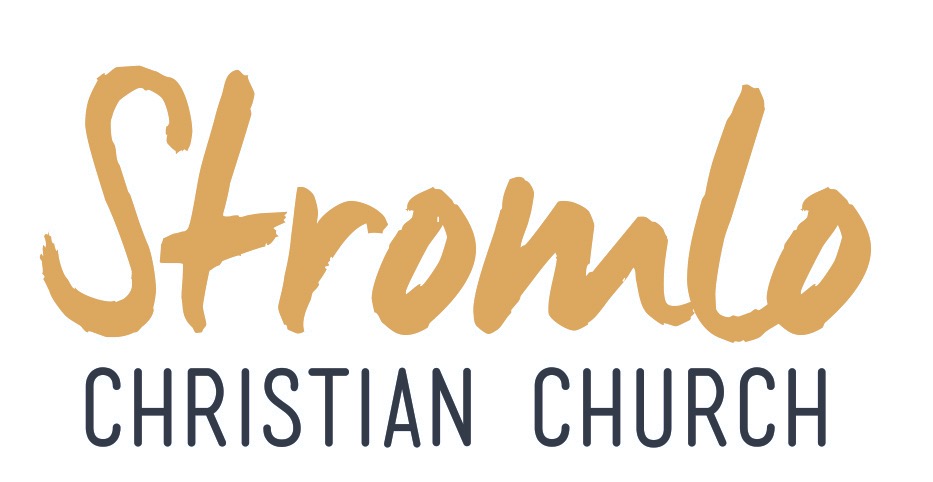 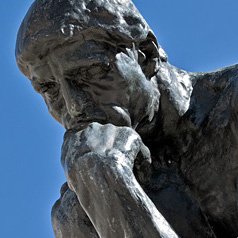 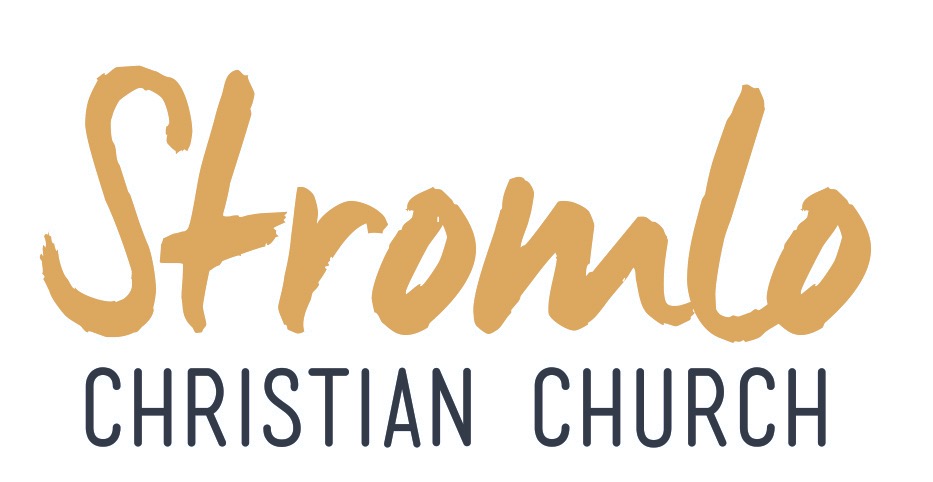 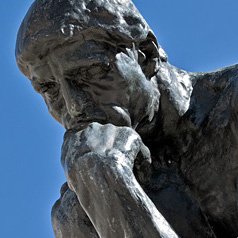 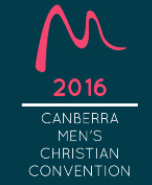 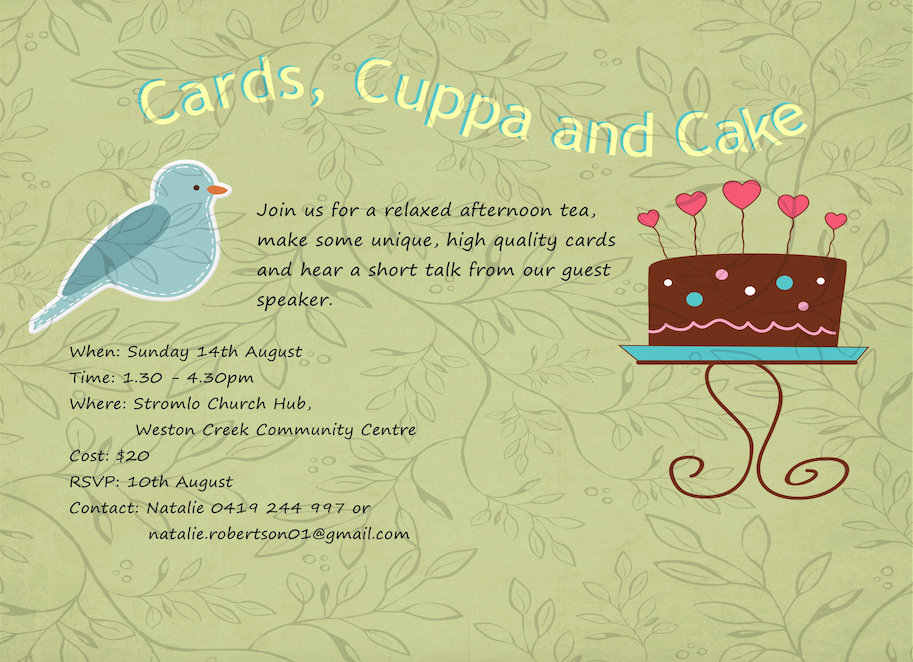 